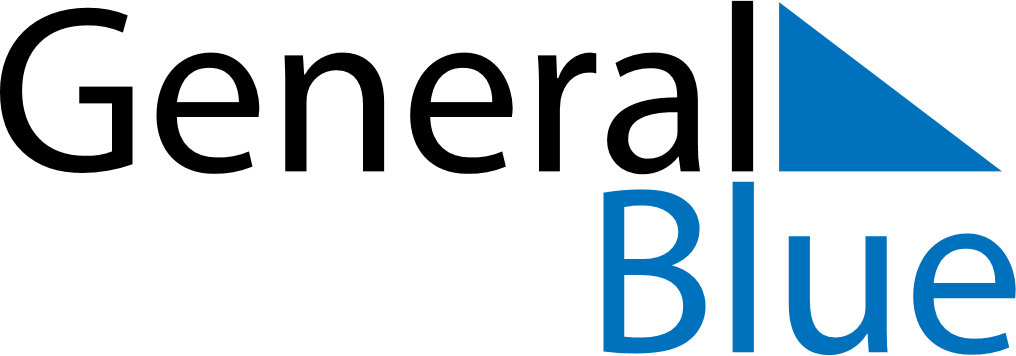 March 2023March 2023March 2023March 2023GibraltarGibraltarGibraltarSundayMondayTuesdayWednesdayThursdayFridayFridaySaturday12334567891010111213141516171718Commonwealth Day1920212223242425Mother’s Day26272829303131